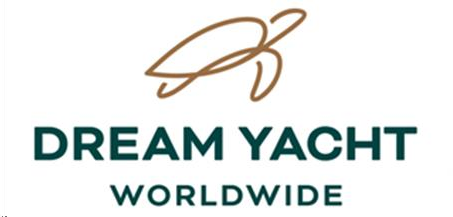 www.dreamyachtworldwide.comINNER ISLANDSMarine Parks & Reserves	Tax per person	Opening days & timesList of landing & mooring fees in of the Seychelles IslandsAll taxes are due per person on spot in cash and subject to change without prior notice.Aride	Scr 500	Sundays, Mondays & Wednesdays, by appointment only: +248 2547722/ +248 2719778, must arrive before 10am Cousin	Scr 600	Monday to Friday from 9.30am to 12noon: yacht must arrive before 10am, closed on weekends & public holidays. Curieuse & St Pierre	Scr 300	Daily, including public holidays.Cocos	Scr 200	Daily, including public holidays.St Pierre	Scr 300	Daily, including public holidays.Ste Anne	Scr 200	Daily, including public holidays. Mahe - Bay Ternay	Scr 200	Daily, including public holidays. Mahe – Port Launay	Scr 200	Daily, including public holidays.Private islands open to public Tax per person	Opening days & timesGrande Soeur (Sister Island)	Scr 500	Monday to Friday from 10.30 to 3pm.Silhouette	Scr 350	Daily, including public Hollidays, permit to be requested the day before to Dream yacht Worldwide.Private islands closed to public :	Cousine, Felicite, Fregate, Petite Soeur, Marianne, North Island.Visits and activities	Price per person	Opening days & timesPraslin, Vallée de Mai	Scr 350	Open daily from 8am to 5.00pm (optional guide available on spot: SCR 150 per person). La digue, Union Estate	Scr 115	Daily from 7am to 5pm.Mooring fees at Marine Parks: In addition to the above landing fees that are due - Yachts mooring overnight in Marine Parks, must pay Scr 250 per yacht/per night at:Aride, Cousin, Curieuse, Praslin Anse Petite Cour, St. Pierre, Cocos, Ste. Anne, Mahe Bay Ternay, Mahe Port Launay and Silhouette.Reminder :The cruising area allowed by Dream Yacht Worldwide are : 004°09S / 055°07E - 004°09S / 056°00E - 004°53S / 056°00E - 004°53S / 055°07EAmirantes Group, Aldabra, Bird Island and Denis Island are not Autorized.Liste des prix pour débarquement & mouillages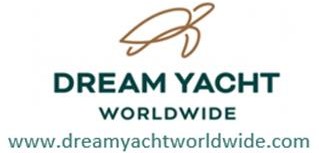 aux Iles the SeychellesToute les taxes sont dues par personnne, sur place, en especes et peuvent être sujetttes à des changements.ouvertes au public	Taxes par personne Jours & heures d’ouverturesGrande Soeur (Sister Island)	Scr 500	Lundi à Vendredi de 10h30 à 15h.Silhouette	Scr 350	Ouvert tous les jours, jours feriés inclus, permit a demandé 24h a l’avance à Dream Yacht Worldwide.îles privées fermés au public :	Cousine, Felicite, Fregate, Petite Soeur, Marianne, North Island.Visites:	Prix par personne	Jours & heures d’ouverturesPraslin, Vallée de Mai	Scr 350	Ouvert tous les jours de 8h à 17h00 (guide disponible en supp sur place: SCR 160 par personne). La digue, Union Estate	Scr 115	Ouvert tous les jours de 7h à 17h.Taxes de Mouillage ds les Reserves Marine: En supplement des taxes ci-dessus, tout mouillage pour la nuit dans un parc marin est assujetti à une taxe par bateau, par jour de 250 Scr à : Aride, Cousin, Curieuse, Praslin Anse Petite Cour, St. Pierre, Cocos, Ste. Anne, Mahe Bay Ternay, Mahe Port Launay and Silhouette.Important :Les zones de navigation autorisées par Dream Yacht Worldwide sont : 004°09S / 055°07E - 004°09S / 056°00E - 004°53S / 056°00E - 004°53S / 055°07ELes Amirantes, Aldabra, les iles de Bird et de Denis ne sont pas autorisés.ILES INTERIEURESParc Marin & ReservesTaxes par personneJours & heures d’ouverturesArideScr 500Dimanche, Lundi & Mercredi, sur RDV seulement: +248 2547722 / +248 2719778, arriver avant 10h matin.CousinScr 600Lundi à Vendredi de 9h30 à 12: arriver avant 10h le matin, fermé le weekend & congés publics.Curieuse & St PierreScr 300Ouvert tous les jours, jours feriés inclus.CocosScr 200Ouvert tous les jours, jours feriés inclus.St PierreScr 200Ouvert tous les jours, jours feriés inclus.Ste AnneScr 200Ouvert tous les jours, jours feriés inclus.Mahe - Bay TernayScr 200Ouvert tous les jours, jours feriés inclus.Mahe – Port LaunayScr 200Ouvert tous les jours, jours feriés inclus.îles privées